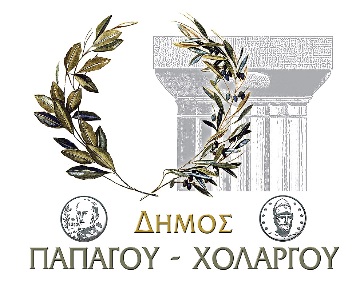 ΔΗΜΟΣ ΠΑΠΑΓΟΥ-ΧΟΛΑΡΓΟΥΚΟΙΝΩΝΙΚΟ ΦΡΟΝΤΙΣΤΗΡΙΟ 2022-2023ΑΙΤΗΣΗ  ΣΥΜΜΕΤΟΧΗΣ  ΜΑΘΗΤΩΝ ΤΑΞΗΣ  Β΄ ΛΥΚΕΙΟΥΕγώ, ο/η ___________________________________________,  μαθητής/μαθήτρια του Γενικού Ενιαίου Λυκείου _______________, ΔΗΛΩΝΩ ΥΠΕΥΘΥΝΑ ό,τι επιθυμώ να παρακολουθήσω τα παρακάτω μαθήματα, που θα παρέχονται ΔΩΡΕΑΝ  στο Κοινωνικό Φροντιστήριο του Δήμου για το σχολικό έτος 2022-2023, τηρώντας ΠΑΝΤΟΤΕ με συνέπεια τον Κανονισμό Λειτουργίας του.Τηλ:________________________,   e-mail:______________________________Εγώ, ο/η __________________________________________________, κάτοικος  ___________________________, γονέας/ κηδεμόνας  του/της μαθητή/μαθήτριας  ΔΗΛΩΝΩ ΥΠΕΥΘΥΝΑ ότι ΣΥΝΑΙΝΩ  να παρακολουθήσει ο γιός/η κόρη μου τα μαθήματα, που δήλωσε, ΔΩΡΕΑΝ στο Κοινωνικό Φροντιστήριο, το οποίο λειτουργεί υπό την αιγίδα του Δήμου.Τηλ: οικίας_________________________ κινητό__________________________ Διεύθυνση Κατοικίας:________________________________________________Συναινώ να χρησιμοποιηθούν τα προσωπικά μου στοιχεία και δεδομένα, όπου απαιτείται από τον Δήμο Παπάγου – Χολαργού στο πλαίσιο του Κοινωνικού Φροντιστηρίου.	NAI		OXIΕπιθυμώ να λαμβάνω ενημερώσεις για θέματα  που αφορούν το Δήμο Παπάγου – Χολαργού.                                                          ΝΑΙ                    ΟΧΙΈλαβα γνώση ότι η παρούσα αίτηση επέχει θέση Υπεύθυνης Δήλωσης.Χολαργός   …… /…… /2022Ο/Η  Δηλών/ούσα Μαθητής/τρια               Ο/Η Συναινών/ούσα Γονέας/Κηδεμόνας       ΝΕΑ ΕΛΛΗΝΙΚΗ ΓΛΩΣΣΑ ΝΕΑ ΕΛΛΗΝΙΚΗ ΛΟΓΟΤΕΧΝΙΑΑΡΧΑΙΑ ΚΑΤΕΥΘΥΝΣΗΣΛΑΤΙΝΙΚΑ ΚΑΤΕΥΘΥΝΣΗΣ ΜΑΘΗΜΑΤΙΚΑ (Γενικής Παιδείας)- ΜΑΘΗΜΑΤΙΚΑ (Κατεύθυνσης)ΦΥΣΙΚΗ (Γενικής Παιδείας)- ΦΥΣΙΚΗ (Κατεύθυνσης)ΧΗΜΕΙΑΒΙΟΛΟΓΙΑ